PFRPFR to wstępnie wypełnione zeznanie podatkoweUsługa dostępna od 15 marca 2018 r.Kto może skorzystać z PFR
Podatnicy, którzy rozliczają się na formularzach PIT-37 i PIT-38.Na czym polega PFR
Urząd skarbowy przygotuje za ciebie PIT, a ty możesz skorzystać z propozycji rozliczenia lub nie. Jeśli skorzystasz, to sprawdź dane, podpisz i wyślij deklarację. Możesz także uzupełnić zeznanie o ulgi np. na dzieci, odliczenia oraz przekazać kwotę 1% dla wskazanej przez ciebie organizacji pożytku publicznego.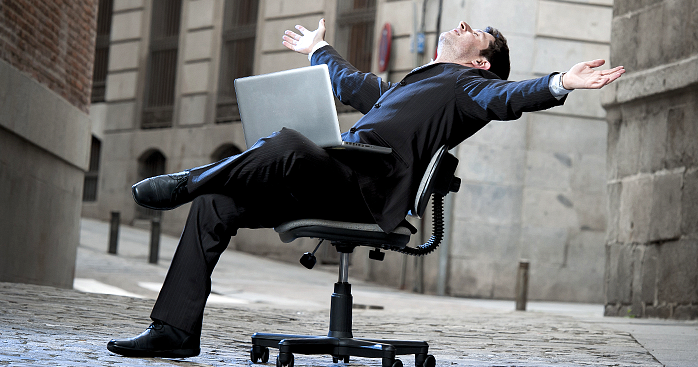 Dlaczego warto skorzystać z PFR
Oszczędzasz czas i minimalizujesz ryzyko błędów związanych z przepisywaniem danych z informacji od płatników (np. z PIT-11). PFR możesz złożyć do 30 kwietnia 2018 r. Skorzystaj z PFR na Portalu Podatkowym